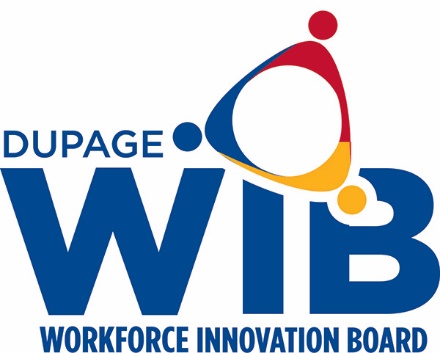 DuPage Workforce Innovation Board Meeting MinutesJanuary 26, 20227:30am-9:00amVirtual MeetingCall to Order/Roll CallChair Kate Wollensak presided over the meeting. The meeting was called to order at 7:33 and a membership quorum was present. Members PresentMembers AbsentOthers PresentPublic CommentThere was no public commentNew Member IntroductionsJamie introduced two new members. Marianne Considine, Talent Acquisition Manager for Northwestern Medicine and Rosanne Potter, Human Resources Manager for Sentinel Technologies.Approval of the August 25, 2021 minutesMotion to approve by Mary KeatingSecond by Dan AllenAll ayes via roll call, motion APPROVEDTraining Provider RenewalsSeveral programs currently on the approved provider list are set to expire. These programs require renewal, they meet the criteria to remain on the approved provider list.  Motion to approve by Tiffany RotondoSecond by Marilyn LiwanagAbstentions by Joe Cassidy and Dan DeasyAll ayes, via roll call vote, motion APPROVEDOne-Stop Operator ReportMiriam Jones presented the One-Stop Operator report. She has included data from June and July so that trends can be identified. Traffic in the Center remains the same, however there is a slight increase in individuals who prefer to receive in-person services. WARN ReportJamie presented the WARN report. Overall WARN activity has been slow, which is usually the case in the summer months. Jamie provided an update on pre-layoff workshops that were conducted for affected workers. Fiscal ReportMember Cassidy presented the fiscal report. The grant is nearly spent down and the County is awaiting the release of the PY21 funds. workNet DuPage ReportLisa Schvach presented an update on the Center. She reviewed current unemployment numbers, Center traffic and Center initiatives. AdjournmentMotion to adjourn by Barry Saltzman Second by Laura CrawfordAll ayes via roll call vote, meeting adjournedDan AllenJane ClarkCalvin GilesJeff FeuchtKevin BassMarianne ConsidineBeatris GonzalezNisha PatelJoseph CassidyDan DeasyTamryn HennessyChristine TorresPatrick ChandlerMichelle EinfeltTJ JarmanTom WendorfRoseanne PotterMarilyn LiwanagMary KeatingKate WollensakGreg BedalovDarlene RuscittiLaura CrawfordBarb SzczepaniakTiffany RotondoJamie BrownLisa SchvachMiriam JonesJoh